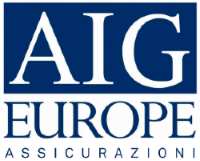 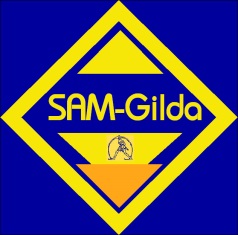 MODULO PER INOLTRO DENUNCIA SINISTRO ALLA SEDE NAZIONALE SAM-GILDA TRAMITE LA SEDE PROVINCIALE SAM-GILDA, ASSPEI, ANPA DI ………………………………(Apporre una crocetta sulla voce che interessa)Infortunio ⁭ Responsabilità Civile ⁭ Data del sinistro …………………… Ora del sinistro …………………… Località 	 Nominativo Assicurato 	 Indirizzo 	 Località	 Provincia …………………………. CAP	 * Telefono 	Fax 	* E-Mail 	* Dati obbligatoriPER INFORTUNIO: A quale attività stava attendendo l’infortunato all’atto del sinistro? 	Ricovero dal …………………………………… PER RESPONSABILITA’ CIVILE: A quale attività stava attendendo quando si è verificato il danno? Descrizione del fatto 	Testimoni presenti all’accaduto	Lesioni subite	Da chi furono prestate le prime cure? 	Dove è attualmente degente l’infortunato? 	 Ha subito altri infortuni? …………… Quando? 	 É residuata una Invalidità Permanente? 	 Il sottoscritto dichiara che le indicazioni di cui sopra sono complete e conformi al vero Data …………………………………….                                 Firma dell’Assicurato 	 Documentazione da inviare successivamente per la liquidazione del sinistro Certificazione Medica in originale Prescrizione Medica in originale Copia conforme all’originale della Cartella Clinica Certificato medico di avvenuta guarigione Orario delle lezioni per danno in Itinere (Autocertificazione) Eventuale altra documentazione medica (Certificato pronto soccorso, ecc….)